19.06.2023 Мероприятия1.Беседа «Полезные советы»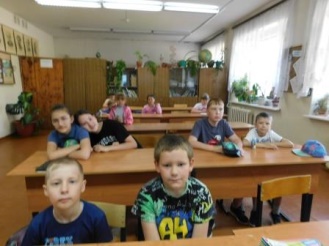 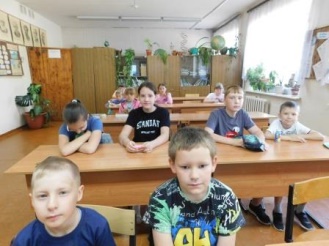 2.Библиотека. Обзор «Битва машин»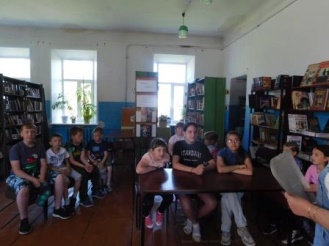 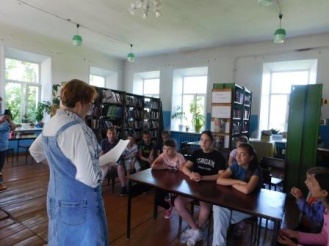 3.Творческий час «Газета нашего отряда» 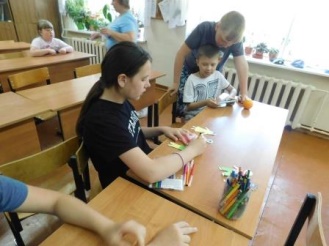 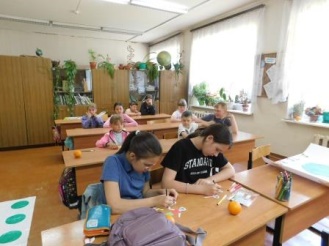 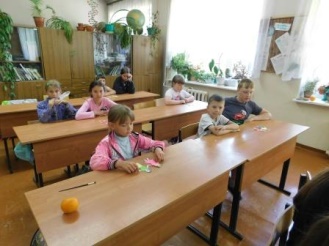 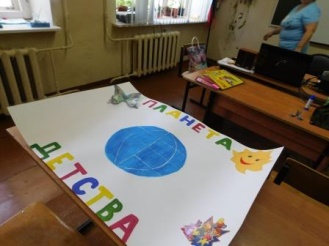 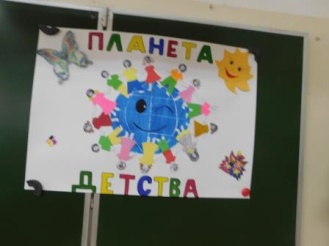 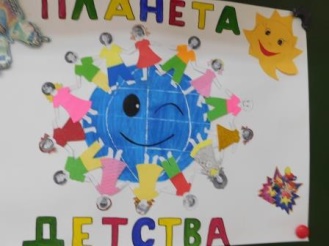 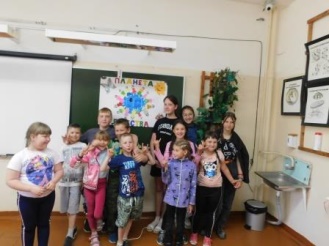 